PhD FELLOWSHIPApplication formResearch Domains: Arts and DesignCall deadline: 1 March 2024 – 12:00 noon Duration of research project:1 September 2024 – 31 August 2028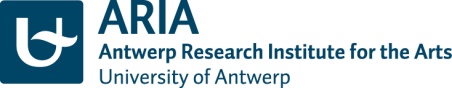 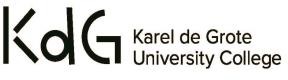 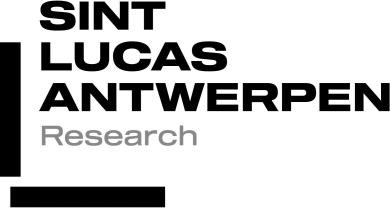 Final date of submission:	1 March 2024 - 12:00 noonMeans of submission:	2 digital versions (Word + PDF) via WeTransfer Submit to: Sint Lucas Antwerpen – School of Arts KdG: Ruth.Loos@kdg.be Do you have any questions? Please contact Ruth LoosThis fellowship funds a PhD student in the arts for a four-year period by means of a part-time appointment as a researcher (50%). The PhD project must tie in with the current research scope of Sint Lucas Antwerpen School of Arts KdG. There are two fellowships available.Please take into account the following formal requirementsApplications submitted by the 1st of March 2024 are expected to have two supervisors (UAntwerp and Sint Lucas Antwerpen) and to formally meet all requirements. For the proper course of events, consider the following:Make sure that your supervisors have confirmed their commitment before the 1st of February 2024.Please inform the research coordinator (ruth.loos@kdg.be) before the 1st of February 2024 about your upcoming application and specify who will be your two supervisors.You should submit your application not later than 1st of March 2024 – 12:00 (noon). Upon submission, the signature of both your supervisors is required. Your research proposal should also be signed by the head of research of Sint Lucas Antwerpen School of Arts KdG. Contact: Petra.Vanbrabandt@kdg.be.Positively ranked candidates will be invited for interview not later than the 15th of April 2024. Selected candidates will be informed not later than the 31st of May 2024.Final date of submission:	1 March 2024 - 12:00 noonMeans of submission:	2 digital versions (Word + PDF) via WeTransfer Submit to: Sint Lucas Antwerpen – School of Arts KdG: Ruth.Loos@kdg.be Do you have any questions? Please contact Ruth LoosThis fellowship funds a PhD student in the arts for a four-year period by means of a part-time appointment as a researcher (50%). The PhD project must tie in with the current research scope of Sint Lucas Antwerpen School of Arts KdG. There are two fellowships available.Please take into account the following formal requirementsApplications submitted by the 1st of March 2024 are expected to have two supervisors (UAntwerp and Sint Lucas Antwerpen) and to formally meet all requirements. For the proper course of events, consider the following:Make sure that your supervisors have confirmed their commitment before the 1st of February 2024.Please inform the research coordinator (ruth.loos@kdg.be) before the 1st of February 2024 about your upcoming application and specify who will be your two supervisors.You should submit your application not later than 1st of March 2024 – 12:00 (noon). Upon submission, the signature of both your supervisors is required. Your research proposal should also be signed by the head of research of Sint Lucas Antwerpen School of Arts KdG. Contact: Petra.Vanbrabandt@kdg.be.Positively ranked candidates will be invited for interview not later than the 15th of April 2024. Selected candidates will be informed not later than the 31st of May 2024.Identification of the projectIdentification of the projectProject titleStart dateEnd datePhD candidateE-mail address PhD candidateSchool of Arts supervisorUniversity supervisor3 Key words3 Key words3 Key wordsFlemish research discipline listSelect a maximum of three relevant codes from the FLEMISH RESEARCH DISCIPLINE LIST, (see appendix). The list is very extensive, but you will find most relevant codes under ARTS (that category startson line 2.768).Flemish research discipline listSelect a maximum of three relevant codes from the FLEMISH RESEARCH DISCIPLINE LIST, (see appendix). The list is very extensive, but you will find most relevant codes under ARTS (that category startson line 2.768).Summary in lay termsMaximum 1500 characters (spaces included).Must include subject; research question(s); theoretical and artistic context; methodology; objectivesSummary in lay termsMaximum 1500 characters (spaces included).Must include subject; research question(s); theoretical and artistic context; methodology; objectivesDetailed description of the projectDetailed description of the projectArtistic urgency.  Situation of your research project in relation to your artistic practiceMaximum 1500 characters (spaces included).Describe the evolution of your art or design practice and how it led to your research questions. What is it in your artistic practice that urges you to pursue this PhD research?Artistic urgency.  Situation of your research project in relation to your artistic practiceMaximum 1500 characters (spaces included).Describe the evolution of your art or design practice and how it led to your research questions. What is it in your artistic practice that urges you to pursue this PhD research?Description of the research projectMaximum 7500 characters (spaces included, source references not included).Must include: subject; research question(s); theoretical and artistic context; methodology; objectives, anticipated output, relevant sources and / or literature (written & non-written)Description of the research projectMaximum 7500 characters (spaces included, source references not included).Must include: subject; research question(s); theoretical and artistic context; methodology; objectives, anticipated output, relevant sources and / or literature (written & non-written)Planning of the projectAt least 1000 characters per year (spaces included).Briefly indicate the plan for the research activities per year. You will be required to annually report on the progress of your research.  Planning of the projectAt least 1000 characters per year (spaces included).Briefly indicate the plan for the research activities per year. You will be required to annually report on the progress of your research.  2024 (from Sep)2025202620272028 (till Sep)Explain how this research project ties in with the ongoing artistic research at Sint Lucas Antwerpen. Also indicate if there are ongoing collaborations with other (international) research groups or institutions and how this can benefit Sint Lucas Antwerpen. Maximum 2500 characters (spaces included). Be as specific as possible.Explain how this research project ties in with the ongoing artistic research at Sint Lucas Antwerpen. Also indicate if there are ongoing collaborations with other (international) research groups or institutions and how this can benefit Sint Lucas Antwerpen. Maximum 2500 characters (spaces included). Be as specific as possible.Relevance of the projectRelevance of the projectRelevance for:Sint Lucas Antwerpen and studentsArts & Design fieldRelevance for:Sint Lucas Antwerpen and studentsArts & Design field-	SocietyMaximum 5000 characters (spaces included).-	SocietyMaximum 5000 characters (spaces included).-	SocietyMaximum 5000 characters (spaces included).-	SocietyMaximum 5000 characters (spaces included).Composition of the project teamComposition of the project teamComposition of the project teamComposition of the project teamSchool of Arts supervisorSchool of Arts supervisorSchool of Arts supervisorSchool of Arts supervisorNameNameE-mailE-mailUniversity supervisorUniversity supervisorUniversity supervisorUniversity supervisorNameNameDepartmentDepartmentE-mailE-mailCooperation with other university colleges or universities (if applicable)Cooperation with other university colleges or universities (if applicable)Cooperation with other university colleges or universities (if applicable)Cooperation with other university colleges or universities (if applicable)University college/UniversityNameNameRoleCooperation with organisations from the field (if applicable)Cooperation with organisations from the field (if applicable)Cooperation with organisations from the field (if applicable)Cooperation with organisations from the field (if applicable)OrganisationNameNameRoleRelevant expertise of the PhD applicant, supervisors and others involvedRelevant expertise of the PhD applicant, supervisors and others involvedRelevant expertise of the PhD applicant, supervisors and others involvedRelevant expertise of the PhD applicant, supervisors and others involvedGive an overview of the research experience that is relevant to this particular project (e.g. completed and/or current research projects) of the applicant, supervisors and/or external partners. Maximum 7500 characters (spaces included).Give an overview of the research experience that is relevant to this particular project (e.g. completed and/or current research projects) of the applicant, supervisors and/or external partners. Maximum 7500 characters (spaces included).Give an overview of the research experience that is relevant to this particular project (e.g. completed and/or current research projects) of the applicant, supervisors and/or external partners. Maximum 7500 characters (spaces included).Give an overview of the research experience that is relevant to this particular project (e.g. completed and/or current research projects) of the applicant, supervisors and/or external partners. Maximum 7500 characters (spaces included).Budget for the projectBudget for the projectBudget for the projectBudget for the projectBudget for the projectThe PhD student will receive a remunerated 50% appointment as a research staff member for a period of four academic years. The annual extension of the contract is subject to the positive evaluation of the progress report.Also, the PhD student may receive operational budget and educational credit:an annual operational budget of 1000 euros from the School of Arts;1000 euros from UAntwerp for the organisation of a research seminar;For PhD students without additional funding (like FWO): a lump sum of 3000 euros from UAntwerp for operational expenses throughout the entire duration of the PhD programme.1500 euros in educational credit from UAntwerp, for PhD students who are taking the full PhD programme.The PhD student will receive a remunerated 50% appointment as a research staff member for a period of four academic years. The annual extension of the contract is subject to the positive evaluation of the progress report.Also, the PhD student may receive operational budget and educational credit:an annual operational budget of 1000 euros from the School of Arts;1000 euros from UAntwerp for the organisation of a research seminar;For PhD students without additional funding (like FWO): a lump sum of 3000 euros from UAntwerp for operational expenses throughout the entire duration of the PhD programme.1500 euros in educational credit from UAntwerp, for PhD students who are taking the full PhD programme.The PhD student will receive a remunerated 50% appointment as a research staff member for a period of four academic years. The annual extension of the contract is subject to the positive evaluation of the progress report.Also, the PhD student may receive operational budget and educational credit:an annual operational budget of 1000 euros from the School of Arts;1000 euros from UAntwerp for the organisation of a research seminar;For PhD students without additional funding (like FWO): a lump sum of 3000 euros from UAntwerp for operational expenses throughout the entire duration of the PhD programme.1500 euros in educational credit from UAntwerp, for PhD students who are taking the full PhD programme.The PhD student will receive a remunerated 50% appointment as a research staff member for a period of four academic years. The annual extension of the contract is subject to the positive evaluation of the progress report.Also, the PhD student may receive operational budget and educational credit:an annual operational budget of 1000 euros from the School of Arts;1000 euros from UAntwerp for the organisation of a research seminar;For PhD students without additional funding (like FWO): a lump sum of 3000 euros from UAntwerp for operational expenses throughout the entire duration of the PhD programme.1500 euros in educational credit from UAntwerp, for PhD students who are taking the full PhD programme.The PhD student will receive a remunerated 50% appointment as a research staff member for a period of four academic years. The annual extension of the contract is subject to the positive evaluation of the progress report.Also, the PhD student may receive operational budget and educational credit:an annual operational budget of 1000 euros from the School of Arts;1000 euros from UAntwerp for the organisation of a research seminar;For PhD students without additional funding (like FWO): a lump sum of 3000 euros from UAntwerp for operational expenses throughout the entire duration of the PhD programme.1500 euros in educational credit from UAntwerp, for PhD students who are taking the full PhD programme.Give an overview of the budget needed for your project and explain how you will finance it.Maximum 1000 characters (spaces included).Give an overview of the budget needed for your project and explain how you will finance it.Maximum 1000 characters (spaces included).Give an overview of the budget needed for your project and explain how you will finance it.Maximum 1000 characters (spaces included).Give an overview of the budget needed for your project and explain how you will finance it.Maximum 1000 characters (spaces included).Give an overview of the budget needed for your project and explain how you will finance it.Maximum 1000 characters (spaces included).External fundingIf you have obtained or applied for funding elsewhere, indicate these additional sources of funding in the table below.External fundingIf you have obtained or applied for funding elsewhere, indicate these additional sources of funding in the table below.External fundingIf you have obtained or applied for funding elsewhere, indicate these additional sources of funding in the table below.External fundingIf you have obtained or applied for funding elsewhere, indicate these additional sources of funding in the table below.External fundingIf you have obtained or applied for funding elsewhere, indicate these additional sources of funding in the table below.Source of fundingAmountapplied forAmount obtainedCredit yearDebit item** Debit item: staff costs, operational costs or investment costs* Debit item: staff costs, operational costs or investment costs* Debit item: staff costs, operational costs or investment costs* Debit item: staff costs, operational costs or investment costs* Debit item: staff costs, operational costs or investment costsIf additional/alternative funding (e.g. a grant) is also being applied for this research project, please indicatethe source:If additional/alternative funding (e.g. a grant) is also being applied for this research project, please indicatethe source:If additional/alternative funding (e.g. a grant) is also being applied for this research project, please indicatethe source:If additional/alternative funding (e.g. a grant) is also being applied for this research project, please indicatethe source:If additional/alternative funding (e.g. a grant) is also being applied for this research project, please indicatethe source:FWOBOFOther: …FWOBOFOther: …FWOBOFOther: …FWOBOFOther: …FWOBOFOther: …AppendicesAppendicesAppendicesAppendicesAppendicesPlease include the following appendices with further information on the PhD candidate (maximum 10 pages as one PDF document):Artistic CV (detailed CV relevant to the project)Overview of completed research projects (if applicable)Relevant portfolio (link or pdf)Link to personal website (if applicable)Please include the following appendices with further information on the PhD candidate (maximum 10 pages as one PDF document):Artistic CV (detailed CV relevant to the project)Overview of completed research projects (if applicable)Relevant portfolio (link or pdf)Link to personal website (if applicable)Please include the following appendices with further information on the PhD candidate (maximum 10 pages as one PDF document):Artistic CV (detailed CV relevant to the project)Overview of completed research projects (if applicable)Relevant portfolio (link or pdf)Link to personal website (if applicable)Please include the following appendices with further information on the PhD candidate (maximum 10 pages as one PDF document):Artistic CV (detailed CV relevant to the project)Overview of completed research projects (if applicable)Relevant portfolio (link or pdf)Link to personal website (if applicable)Please include the following appendices with further information on the PhD candidate (maximum 10 pages as one PDF document):Artistic CV (detailed CV relevant to the project)Overview of completed research projects (if applicable)Relevant portfolio (link or pdf)Link to personal website (if applicable)Acknowledgement by the applicant of the conditions to be granted a PhD FellowshipI confirm that I hold a relevant Master's degree (or equivalent) in the Visual ArtsAcknowledgement by the applicant of the conditions to be granted a PhD FellowshipI confirm that I hold a relevant Master's degree (or equivalent) in the Visual ArtsAcknowledgement by the applicant of the conditions to be granted a PhD FellowshipI confirm that I hold a relevant Master's degree (or equivalent) in the Visual ArtsAcknowledgement by the applicant of the conditions to be granted a PhD FellowshipI confirm that I hold a relevant Master's degree (or equivalent) in the Visual ArtsAcknowledgement by the applicant of the conditions to be granted a PhD FellowshipI confirm that I hold a relevant Master's degree (or equivalent) in the Visual ArtsI confirm that I am willing and able to take up my legal residency in Belgium to be able to be legally employed by the School of Arts (KdG) in a contractual engagement during the PhD researchSignaturesHead of Research St Lucas Antwerp:School of Arts supervisor:University supervisor: